Vous effectuez votre Période de Formation en Milieu Professionnel à la société « CUISINES 37 EXPERT » dont l’activité est la vente et la pose de meubles de cuisine et de salles de bains.Madame MAILLET, la gérante de cette entreprise de 15 salariés, vous charge, en particulier, de mener à bien un dossier relatif à une proposition de prix.L’entreprise a opté pour progiciel de gestion commerciale « FULL WEB », celui-ci facilite le travail de tous les collaborateurs, même en mode sédentaire. Vous trouverez le module spécifique pour établir des devis.MISSION 1Madame MAILLET vous remet tous les documents nécessaires ainsi que le compte rendu de la visite de notre commercial chez Mme et M. PASSI. Elle vous demande de préparer le devis n° 141.VOTRE TRAVAILÉvaluer la main d’œuvre (annexe1)Présenter le brouillon du devis n° 141 (annexe 2)Documents à dispositionFiche de visite (document 1)Extrait des tarifs (document 2)Plans de cuisine souhaité par M. et Mme PASSI (document 3)MISSION 2Madame MAILLET vous demande de présenter la proposition prix valable 3 mois qui sera jointe au courriel de Mme et M. PASSI. Il convient d’indiquer dans le courriel que le client doit nous retourner un exemplaire signé avec son nom et revêtu de la mention « Bon pour accord et commande ».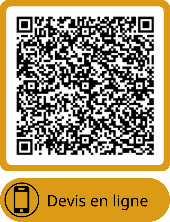 Madame MAILLET vous précise qu’il faudra utiliser le point et non la virgule pour saisir les prix et les montants sur le progiciel.VOTRE TRAVAILÉtablir la proposition de prix à l’aide de l’application « devis en ligne » et l’imprimerRédiger le brouillon du courriel d’accompagnement du devis (annexe 3)Document 1 - Fiche de visiteDocument 2 – Extrait des tarifsDocument 2 - Extrait des tarifs (suite)Document 3 – Plan de la cuisine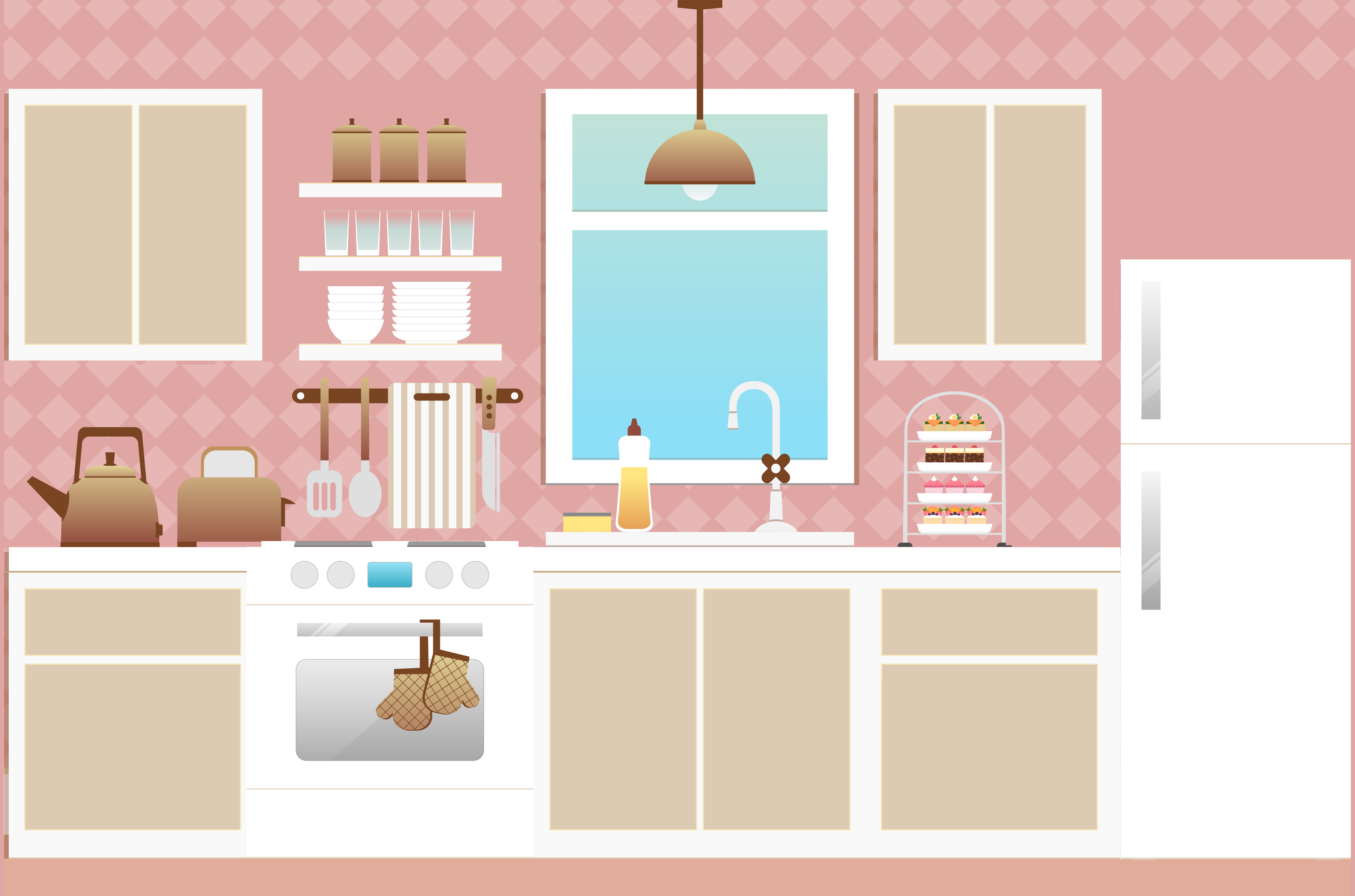 Annexe 1 - Évaluation de la main d’œuvreAnnexe 2 - Proposition de prixAnnexe 3 - CourrielPour aller plus loin : algorithmique et programmation avec python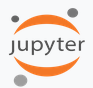 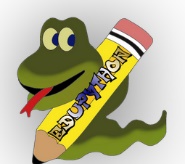 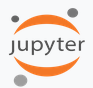 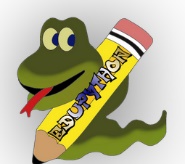 Écrivez un script qui permettrait de convertir du temps en base numérique.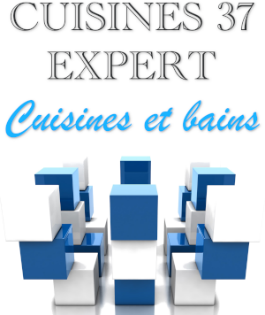 SARL au capital de 50 000 euros15, rue Victor Hugo37400 AMBOISETéléphone : 02 47 57 67 87Courriel : contact@cuisines37expert.frSite internet : www.cuisines37expert.frRCS B 352 152 144 Tours - SIRET : 352 152 144 00015TVA intracommunautaire : FR53352152144Code APE/ NAF : 3102ZCompétencesAGOrA Produire les documents liés au traitement des relations « clients »Appliquer les procédures internes de traitement des relations « clients »Maths Rechercher, extraire et organiser l’information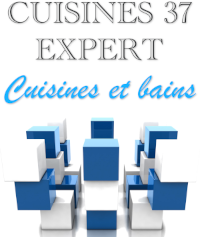 CUISINES 37 EXPERTSARL au capital de 50 000 euros15, rue Victor Hugo - 37400 AMBOISETéléphone : 02 47 57 67 87Courriel : contact@cuisines37expert.frSite internet : www.cuisines37expert.frFICHEdeVISITEVISITE EFFECTUÉE le …….…….COMMERCIAL Virginie LE BLANCVirginie LE BLANCDEVIS DEMANDÉ par Mme et M. PASSI12, avenue Léonard de Vinci – 37400 AMBOISETéléphone : 02 47 57 41 52 – 06 52 41 52 14 - m37.passi@orange.frMme et M. PASSI12, avenue Léonard de Vinci – 37400 AMBOISETéléphone : 02 47 57 41 52 – 06 52 41 52 14 - m37.passi@orange.frMODÈLE CUISINE CHOISIECuisine BAC en hêtre pour une maison individuelleCuisine BAC en hêtre pour une maison individuelleÉLÉMENTS de CUISINE Voir le plan ci-jointVoir le plan ci-jointÉLECTROMÉNAGER Cuisinière largeur 60 cmÉvier largeur 120 cmRobinetterie et mélangeurRéfrigérateur largeur 75 cmQualité tarif n° 2Cuisinière largeur 60 cmÉvier largeur 120 cmRobinetterie et mélangeurRéfrigérateur largeur 75 cmQualité tarif n° 2DURÉE des TRAVAUX2 journées complètes2 journées complètesCONDITIONS DE VENTE Tarif horaire de la main d’œuvre : 30 euros HTAcompte de 30 % à verser à la commande, le solde à la livraisonRemise de 10 % sur les éléments de cuisineRemise globale de 05 % Transport : 2 Forfaits de déplacement rayon 5 kmTarif horaire de la main d’œuvre : 30 euros HTAcompte de 30 % à verser à la commande, le solde à la livraisonRemise de 10 % sur les éléments de cuisineRemise globale de 05 % Transport : 2 Forfaits de déplacement rayon 5 kmÉLÉMENTS BASHauteur 80 cm – Profondeur 60 cmLargeuren cmModèle RIC (chêne)Modèle RIC (chêne)Modèle BAC (hêtre)Modèle BAC (hêtre)Duréed’installationÉLÉMENTS BASHauteur 80 cm – Profondeur 60 cmLargeuren cmRéf.Prix HTRéf.Prix HTDuréed’installation1 porte 1 tiroir 1 étagère40BR60139,90BB60159,9015 min5 tiroirs40BR61279,90BB61289,9020 min1 porte 1 tiroir 1 étagère60BR62149,90BB62199,9015 min1 porte 1 tiroir 1 étagère80BR63159,90BB63209,9015 min1 porte pour table de cuisson60BR64139,90BB64169,9025 minPour encadrement four et table cuisson60BR65109,90BB65149,9030 min2 portes 2 tiroirs 1 étagère60BR66109,90BB66109,9020 min2 portes 2 tiroirs 1 étagère80BR67129,90BB67119,9020 minSous évier : 2 portes80BR68179,90BB68179,9035 minSous évier : 2 portes120BR69190,90BB69189,9035 minAngle 1 porte 1 tiroir100BR70219,90BB70219,9020 minARMOIRESHauteur 200 cmLargeuren cmModèle RIC (chêne)Modèle RIC (chêne)Modèle BAC (hêtre)Modèle BAC (hêtre)Duréed’installationARMOIRESHauteur 200 cmLargeuren cmRéf.Prix HTRéf.Prix HTDuréed’installationRangement 2 portes 3 étagères40AR70139,90AB70159,9020 minRangement 2 portes 4 étagères40AR71149,90AB71169,9020 minFour 2 portes 1 niche 60AR72249,90AB72289,9035 minRéfrigérateur 2 portes60AR73219,90AB73259,9030 minÉLÉMENTS HAUTSHauteur 65 cm – Profondeur 40 cmLargeuren cmModèle RIC (chêne)Modèle RIC (chêne)Modèle BAC (hêtre)Modèle BAC (hêtre)Duréed’installationÉLÉMENTS HAUTSHauteur 65 cm – Profondeur 40 cmLargeuren cmRéf.Prix HTRéf.Prix HTDuréed’installation1 porte 1 étagère40HR8089,90HB80109,9010 min1 porte vitrine 1 étagère40HR81119,90HB81169,9015 minHotte 1 porte hauteur 40 cm60HR8289,90HB82109,9015 min1 porte 1 étagère60HR83109,90HB83129,9015 min2 portes 1 étagère60HR84119,90HB84139,9020 min2 portes 1 étagère80HR85139,90HB85159,9020 minAngle 1 porte 1 étagère65×65HR86159,90HB86189,9015 minÉtagère d'angle35×35HR87109,90HB87139,9015 minÉtagère murale épaisseur 2 cm70HR8859,90HB8869,9015 minÉLECTROMÉNAGERLargeuren cmRéf.Tarif Qualité 1Réf.Tarif qualité 2Réf.Tarif qualité 3Forfait HTinstallationCuisinière60ECU11 290,90ECU21 490,90ECU31 990,9089,00Évier120EEV1390,90EEV2420,90EEV3790,9049,00Four catalyse60EFO1890,90EFO21 090,90EFO31 490,9089,00Hotte60EHO1390,90EHO2430,90EHO3590,9049,00Lave-linge60ELL11 190,90ELL21 490,90ELL3 2 490,90 29,00Lave-vaisselle60ELV1590,90ELV2790,90ELV3990,9029,00Micro-onde50EMI1190,90EMI2390,90EMI3590,9019,00Plaque de cuisson75EPC1590,90EPC2790,90EPC3990,9089,00Réfrigérateur75ERE1690,90ERE2990,90ERE31 490,9089,00Robinetterie mitigeurERO1240,90ERO2490,90ERO3690,9049,00RÉFÉRENCE TRFD : FORFAIT HT DE DÉPLACEMENT RÉFÉRENCE TRFD : FORFAIT HT DE DÉPLACEMENT RÉFÉRENCE TRFD : FORFAIT HT DE DÉPLACEMENT RÉFÉRENCE TRFD : FORFAIT HT DE DÉPLACEMENT Rayon 05 km 69,00Rayon 20 km 89,00Rayon 10 km 79,00Rayon 30 km 99,00MAIN D’ŒUVREMAIN D’ŒUVREMAIN D’ŒUVREMAIN D’ŒUVREMAIN D’ŒUVRERéf.DésignationQtéDuréed’installationDuréetotaleMOECÉLÉMENTS DE CUISINETOTAL MAIN D’OEUVRE (base 60) en minutesTOTAL MAIN D’OEUVRE (base 60) en minutesTOTAL MAIN D’OEUVRE (base 60) en minutesTOTAL MAIN D’ŒUVRE (base 100) en minutesTOTAL MAIN D’ŒUVRE (base 100) en minutesTOTAL MAIN D’ŒUVRE (base 100) en minutesTARIF HORAIRE en eurosTARIF HORAIRE en eurosTARIF HORAIRE en eurosMOECTOTAL ÉLÉMENTS DE CUISINE MAIN D’ŒUVRE en eurosTOTAL ÉLÉMENTS DE CUISINE MAIN D’ŒUVRE en eurosTOTAL ÉLÉMENTS DE CUISINE MAIN D’ŒUVRE en eurosMOELÉLECTROMÉNAGERRéf.DésignationQtéForfait HTinstallationTotal HTMOELTOTAL ÉLECTROMÉNAGER MAIN D’ŒUVRE en eurosTOTAL ÉLECTROMÉNAGER MAIN D’ŒUVRE en eurosTOTAL ÉLECTROMÉNAGER MAIN D’ŒUVRE en eurosTOTAL MAIN D’ŒUVRE en eurosTOTAL MAIN D’ŒUVRE en eurosTOTAL MAIN D’ŒUVRE en euros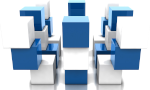 CUISINES 37 EXPERTSARL au capital de 50 000 €15, rue Victor Hugo37400 AMBOISECUISINES 37 EXPERTSARL au capital de 50 000 €15, rue Victor Hugo37400 AMBOISEPROPOSITION de PRIXTéléphone : 02 47 57 67 87 contact@cuisines37expert.fr www.cuisines37expert.frRCS B352152144 ToursSIRET : 352 152 144 00015TVA : FR53352152144Code APE ou NAF : 3102ZPROPOSITION de PRIXTéléphone : 02 47 57 67 87 contact@cuisines37expert.fr www.cuisines37expert.frRCS B352152144 ToursSIRET : 352 152 144 00015TVA : FR53352152144Code APE ou NAF : 3102ZPROPOSITION de PRIXTéléphone : 02 47 57 67 87 contact@cuisines37expert.fr www.cuisines37expert.frRCS B352152144 ToursSIRET : 352 152 144 00015TVA : FR53352152144Code APE ou NAF : 3102ZDevis N°Date d’émissionCode clientNom du clientAdresseCode PostalVilleTéléphoneCourrielDevis N°Date d’émissionCode clientNom du clientAdresseCode PostalVilleTéléphoneCourrielDevis N°Date d’émissionCode clientNom du clientAdresseCode PostalVilleTéléphoneCourrielRéf.FournituresFournituresQtéPU HTPU HT% Rem.PU net HTPU net HTMontant HTÉLÉMENTS DE CUISINE - BASÉLÉMENTS DE CUISINE - BASÉLÉMENTS DE CUISINE - HAUTÉLÉMENTS DE CUISINE - HAUTTOTAL ÉLÉMENTS DE CUISINE (1)TOTAL ÉLÉMENTS DE CUISINE (1)TOTAL ÉLÉMENTS DE CUISINE (1)TOTAL ÉLÉMENTS DE CUISINE (1)TOTAL ÉLÉMENTS DE CUISINE (1)FOURNITURES - ÉLECTROMÉNAGERFOURNITURES - ÉLECTROMÉNAGERTOTAL ÉLECTROMÉNAGER (2)TOTAL ÉLECTROMÉNAGER (2)TOTAL ÉLECTROMÉNAGER (2)TOTAL ÉLECTROMÉNAGER (2)TOTAL ÉLECTROMÉNAGER (2)TOTAL (1) + (2)TOTAL (1) + (2)TOTAL (1) + (2)TOTAL (1) + (2)TOTAL (1) + (2)Remise globaleRemise globaleRemise globaleNET COMMERCIAL HTNET COMMERCIAL HTNET COMMERCIAL HTNET COMMERCIAL HTNET COMMERCIAL HTMAIN D’OEUVREMAIN D’OEUVRETOTAL NET HTTOTAL NET HTTOTAL NET HTTOTAL NET HTTOTAL NET HTTVA 20 %TVA 20 %TVA 20 %TVA 20 %TVA 20 %TOTAL NET TTCTOTAL NET TTCTOTAL NET TTCTOTAL NET TTCTOTAL NET TTCCONDITIONS DE RÈGLEMENTÀ la commande	À la livraisonSIGNATURE DU CLIENTPrécédée de la mention « Pour accord »CONDITIONS DE RÈGLEMENTÀ la commande	À la livraisonSIGNATURE DU CLIENTPrécédée de la mention « Pour accord »De : À : Objet : VARIABLESVARIABLESINTITULÉSNOMSNombre d’heure(s)heureNombre de minute(s)minuteRÉSULTATSRÉSULTATSINTITULÉSNOMSLe temps en base 100resultatAVEC FORMATAGE DES RÉSULTATSAVEC FORMATAGE DES RÉSULTATS0102030405060708